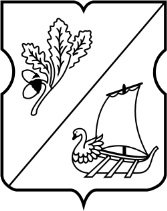 СОВЕТ ДЕПУТАТОВ муниципального округа Старое Крюково РЕШЕНИЕ20 октября 2015 года №10/05 О заключении Соглашения с Контрольно-счетной палатой Москвы о передаче Контрольно-счетной палате Москвы полномочий по осуществлению внешнего муниципального финансового контроля в муниципальном округе Старое КрюковоВ соответствии с частью 12 статьи 3 Федерального закона 
от 7 февраля 2011 года № 6-ФЗ «Об общих принципах организации и деятельности контрольно-счетных органов субъектов Российской Федерации и муниципальных образований», статьей 26.1 Закона города Москвы 
от 30 июня 2010 года № 30 «О Контрольно-счетной палате Москвы», пунктом 3 статьи 36 Устава муниципального округа Старое Крюково от 03 марта 2014 года №04/01, Совет депутатов муниципального округа Старое Крюково решил:1. Заключить Соглашение с Контрольно-счетной палатой Москвы о передаче Контрольно-счетной палате Москвы полномочий по осуществлению внешнего муниципального финансового контроля в муниципальном округе Старое Крюково (далее – Соглашение).2. Главе муниципального округа Старое Крюково Суздальцевой Ирине Викторовне подписать Соглашение, направить его и копию настоящего решения в Контрольно-счетную палату Москвы в течение трех рабочих дней со дня принятия настоящего решения.3. Признать утратившим силу решение муниципального Собрания внутригородского муниципального образования Старое Крюково в городе Москве от 08 декабря 2011 года №62/12-МОСК «О заключении Соглашения с Контрольно-счетной палатой Москвы о передаче Контрольно-счетной палате Москвы полномочий по осуществлению внешнего муниципального финансового контроля во внутригородском муниципальном образовании Старое Крюково в городе Москве».Глава муниципального округаСтарое Крюково						             И.В.Суздальцева 